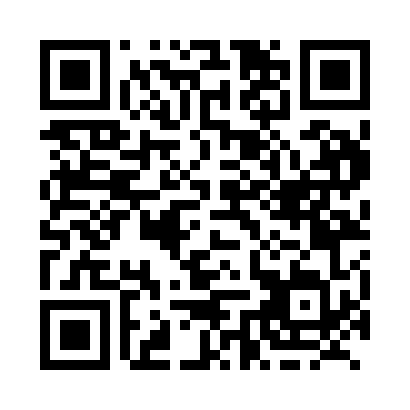 Prayer times for Brethour, Ontario, CanadaWed 1 May 2024 - Fri 31 May 2024High Latitude Method: Angle Based RulePrayer Calculation Method: Islamic Society of North AmericaAsar Calculation Method: HanafiPrayer times provided by https://www.salahtimes.comDateDayFajrSunriseDhuhrAsrMaghribIsha1Wed4:186:001:156:198:3110:142Thu4:155:581:156:198:3310:163Fri4:135:571:156:208:3410:184Sat4:115:551:156:218:3610:205Sun4:095:541:156:228:3710:226Mon4:065:521:156:238:3810:247Tue4:045:511:156:248:4010:268Wed4:025:491:156:248:4110:299Thu4:005:481:156:258:4210:3110Fri3:585:461:156:268:4410:3311Sat3:565:451:156:278:4510:3512Sun3:535:441:156:288:4610:3713Mon3:515:421:156:288:4810:3914Tue3:495:411:156:298:4910:4115Wed3:475:401:156:308:5010:4316Thu3:455:381:156:318:5110:4517Fri3:435:371:156:318:5310:4718Sat3:415:361:156:328:5410:4919Sun3:395:351:156:338:5510:5120Mon3:375:341:156:348:5610:5321Tue3:355:331:156:348:5810:5522Wed3:345:321:156:358:5910:5723Thu3:325:311:156:369:0010:5924Fri3:305:301:156:369:0111:0125Sat3:285:291:156:379:0211:0326Sun3:275:281:156:389:0311:0527Mon3:255:271:166:389:0411:0728Tue3:235:271:166:399:0511:0929Wed3:225:261:166:399:0611:1130Thu3:215:251:166:409:0711:1231Fri3:205:241:166:419:0811:12